ThrombinGecko thrombin mRNA 929 basesQDLLCGASLISDRWILTAAHCIFYPPWDKNFTADDLVVRIGKHNRRIHEKTREKIALLDKIIIHPKYNWKENLDRDIALLRLRKPVPFSDYIQPVCLPTKETVQSLLLTGYKGRVTGWGNLFETWGSSTPALPTYLQLVNLPIVDRDTCKASTKIKITDNMFCAGYSPEDSKRGDACEGDSGGPFVMKNPQDNRWYQVGIVSWGEGCDRDGKYGFYTHVFRLKKWLKKTVEKHGN"HumanPartial sequenceMARIRGLQLPGCLALAALCSLVHSQHVFLAPQQARSLLQRVRRANTFLEEVRKGNLERECVEETCSYEEAFEALESSTATDVFWAKYTACETARTPRDKMouseQELLCGASLISDRWVLTAAHCILYPPWDKNFTENDLLVRIGKHSRTRYERNVEKISMLEKIYVHPRYNWRENLDRDIALLKLKKPVPFSDYIHPVCLPDKQTVTSLLRAGYKGRVTGWGNLRETWTTNINEIQPSVLQVVNLPIVERPVCKASTRIRITDNMFCAGFKVNDTKRGDACEGDSGGPFVMKSPFNNRWYQMGIVSWGEGCDRKGKYGFYTHVFRLKRWIQKVIDQFGCollagenHomo sapienLength: 1008 basesMPLGPVVPFSPGSPGLPFGPGYPGNPLSPFLPLRPSLPTPSLPSSPVSPRGPGFPIPPFGPGSPGSPFLPSGPVLPRSPGAPRAPPLPLGPEMPCSPISPGGPAGPAGPCAPLVPCSPSKPGWPGPPLLPLAPGGPLRPKPPFFPVSPGPPGTPSLPGTPMGPRSPVSPLGPLSWLSCPGLPGSPRIPTSPLSPFSPRGPLSPLLPGFPFSPEEPGNPLSPSSPSRPSSPISPTSPFSPGNPREPFTPLWPGQPWKPLuciferaseRhagophthalmus giganteus- beetle?Base length: 1843MPNEIVLHGAKPRDPLDLGTAGNQLFRALTQFSYLKEALIDAHTEEVVSYADILENSCRLAVCFEKYGLRQNSVISVCSENNAIFFYPVIAALYMGIITATVNDNYTERELLDTLNISKPELVFCSKKAIKNMMALKKNVNFIKKVVVLDSREDMGEAESLTNFMKHYSQPNIDVRNFKPHDFDAKEQVALIMSSSGTTGLPKGVVLTHRNLSVRFVHCKDPLFGTRTVPSTSILSIVPFHHAFGMFTTLSYFIVGLRVILLKRFEEEFFLSTIEKYRIPTIVLAPPVMVFLAKSPLVDQYDVSSIREVATGGAPVGTEVAVAVAKRLKINGILQGYGLTETCCAVLITPHDDVKTGSTGKVAPYVQAKIVDLTTGKSLGPNKRGELCFKSEIIMKGYFNNQKATDEAIDKDGWLHSGDIGYYDDGGHFYVVDRLKELIKYKGYQVAPAELEWLLLQHPSIKDAGVTGIPDEAAGELPAACIVLEEGHSLSELEVIDYIAERVSPTKRIRGGVVFVDDIPKGATGKLIRSELRRMLSQKKSKL"Antibody- partial sequenceMouseLFWIPASISDVVMTQTPLSLPVSLGDQASISCRSSQNLVHNNGNT                   YLYWFLQKSGQSPKLLIYRASIRFSGVPDRFSGSGSETDFTLKISRVEAEDLGVYFCFQGTHVPWTFGGGTKLEIK"RicinCaster beanGene length- 2,344 bases516 amino acidsMKPGGNTIVIWMYAVATWLCFGSTSGWSFTLEDNNIFPKQYPIINFTTAGATVQSYTNFIRAVRGRLTTGADVRHEIPVLPNRVGLPINQRFILVELSNHAELSVTLALDVTNAYVVGYRAGNSAYFFHPDNQEDAEAITHLFTDVQNRYTFAFGGNYDRLEQLAGNLRENIELGNGPLEEAISALYYYSTGGTQLPTLARSFIICIQMISEAARFQYIEGEMRTRIRYNRRSAPDPSVITLENSWGRLSTAIQESNQGAFASPIQLQRRNGSKFSVYDVSILIPIIALMVYRCAPPPSSQFSLLIRPVVPNFNADVCMDPEPIVRIVGRNGLCVDVRDGRFHNGNAIQLWPCKSNTDANQLWTLKRDNTIRSNGKCLTTYGYSPGVYVMIYDCNTAATDATRWQIWDNGTIINPRSSLVLAATSGNSGTTLTVQTNIYAVSQGWLPTNNTQPFVTTIVGLYGLCLQANSGQVWIEDCSSEKAEQQWALYADGSIRPQQNRDNCLTSDSNIRETVVILSCGPASSGQRWMFKNDGTILNLYSGLVLDVRASDPSLKQIILYPLHGDPNQIWLPL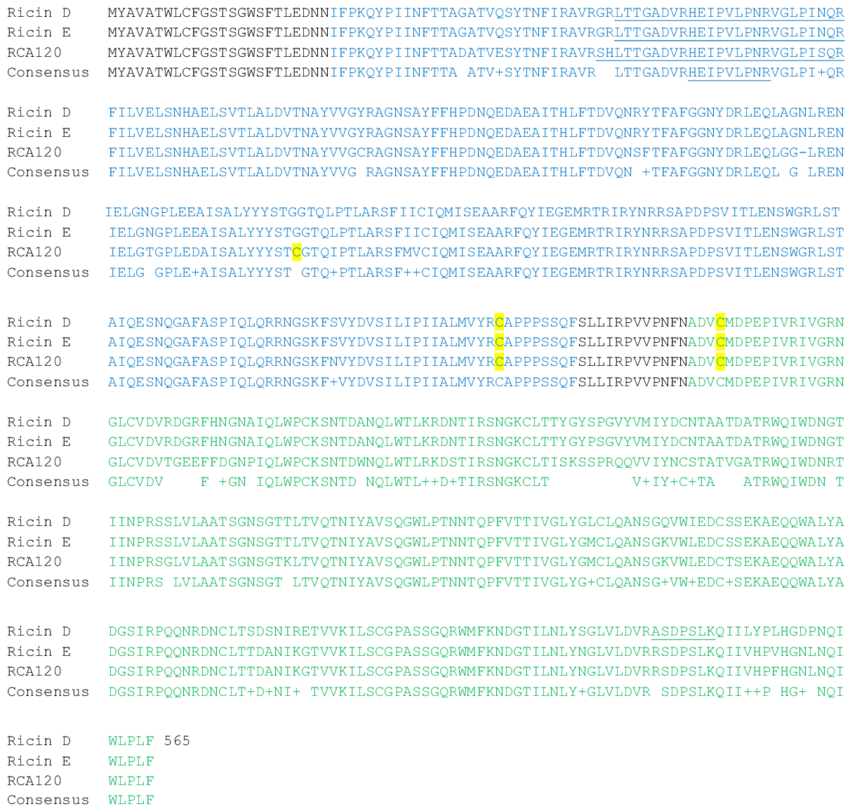 Nuclear Pore ComplexHomo sapienBase length 2778MDRSGFGEISSPVIREAEVTRTARKQSAQKRVLLQASQDENFGNT                  TPRNQVIPRTPSSFRQPFTPTSRSLLRQPDISCILGTGGKSPRLTQSSGFFGNLSMVTNLDDSNWAAAFSSQRSGLFTNTEPHSITEDVTISAVMLREDDPGEAASMSMFSDFLQSFLKHSSSTVFDLVEEYENICGSQVNILSKIVSRATPGLQKFSKTASMLWLLQQEMVTWRLLASLYRDRIQSALEEESVFAVTAVNASEKTVVEALFQRDSLVRQSQLVVDWLESIAKDEIGEFSDNIEFYAKSVYWENTLHTLKQRQLTSYVGSVRPLVTELDPDAPIRQKMPLDDLDREDEVRLLKYLFTLIRAGMTEEAQRLCKRCGQAWRAATLEGWKLYHDPNVNGGTELEPVEGNPYRRIWKISCWRMAEDELFNRYERAIYAALSGNLKQLLPVCDTWEDTVWAYFRVMVDSLVEQEIQTSVATLDETEELPREYLGANWTLEKVFEELQATDKKRVLEENQEHYHIVQKFLILGDIDGLMDEFSKWLSKSRNNLPGHLLRFMTHLILFFRTLGLQTKEEVSIEVLKTYIQLLIREKHTNLIAFYTCHLPQDLAVAQYALFLESVTEFEQRHHCLELAKEADLDVATITKTVVENIRKKDNGEFSHHDLAPALDTGTTEEDRLKIDVIDWLVFDPAQRAEALKQGNAIMRKFLASKKHEAAKEVFVKIPQDSIAEIYNQCEEQGMESPLPAEDDNAIREHLCIRAYLEAHETFNEWFKHMNSVPQKPALIPQPTFTEKVAHEHKEKKYEMDFGIWKGHLDALTADVKEKMYNVLLFVDGGWMVDVREDAKEDHERTHQMVLLRKLCLPMLCFLLHTILHSTGQYQECLQLADMVSSERHKLYLVFSKEELRKLLQKLRESSLMLLDQGLDPLGYEIQLHemoglobinHomo sapien- partial amino acid sequenceMVLSPADKTNVKAAWGKVGAHAGEYGAEALERMFLSFPTTKTYFPHFDLSHGSAQVKGHGKKVADALTNAVAHVHDMPNALSALSDLHAHKLRVDPVNFKLLSHCLLVTLAAHLPAEFTPAVHASLDKFLASVSTVLTSKYRPrionselkGene length- 2,447Partial Amino Acid SequenceMLAFKLVSTRFAQGLRFLGLPVNPGRRQRARLSVRAPSPPRPCTSSSARRLTRPSCQSLTAAEQRASSFSQRQVNNHVVLInsulinhomo sapiengene length in base pairs- 1430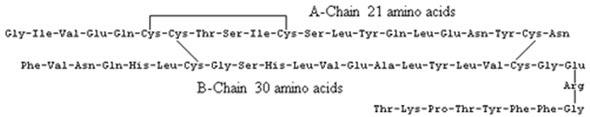 Number of Amino Acids 51Keratinmousegene- 1,747 basesAmino acid sequence- MSRQSTITFHSGSRRGFSTASATTPTAGRSRFSSVSVARSSGNSGGLGRISGIGSGFGSRSLYNLGGTRRVSIGGCAGSGFRGGFGGRTSSGFGGSSGFAYGGGIGGGFGGPGFSVCPSGGIQEVTVNQSLLTPLNLQIDPTIQRVRKEEREQIKTLNNKFASFIDKVRFLEQQNKVLETKWNLLQEQGSRTVRQNLEPFFDTYVNDLRRQLDGITAERGRLDAELRNMQEVVEDFKVRYEDEINKRAAAENEFVGLKKDVDSAYMNKVELEAKVDSLTDQINFYRMIYEAELSQMQNQVSDTSVVLSMDNNRSLDLDSIIAEVKAQYEDIANRSRAEAESWYQTKYEELQVTAGRHGDDLRNTKQEISEMNRMIQRLRSEIDAVKKQCSSLQTAISDAEQRGELALKDARAKLMELEDALQKAKQDMARLLREYQELMNVKLALDAEREFPQ